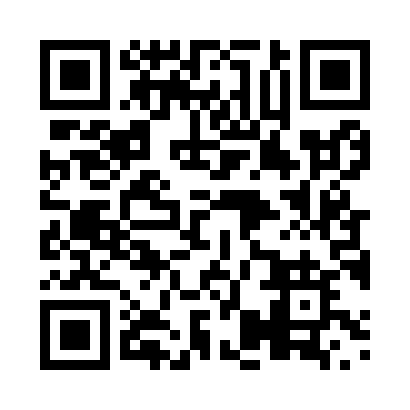 Prayer times for Heathton, Quebec, CanadaMon 1 Jul 2024 - Wed 31 Jul 2024High Latitude Method: Angle Based RulePrayer Calculation Method: Islamic Society of North AmericaAsar Calculation Method: HanafiPrayer times provided by https://www.salahtimes.comDateDayFajrSunriseDhuhrAsrMaghribIsha1Mon3:105:0512:526:148:3810:342Tue3:105:0612:526:148:3810:333Wed3:115:0612:526:148:3810:334Thu3:125:0712:526:148:3810:325Fri3:145:0812:536:148:3710:316Sat3:155:0812:536:148:3710:307Sun3:165:0912:536:138:3610:298Mon3:175:1012:536:138:3610:299Tue3:185:1112:536:138:3510:2810Wed3:205:1112:536:138:3510:2711Thu3:215:1212:536:138:3410:2512Fri3:225:1312:546:128:3410:2413Sat3:245:1412:546:128:3310:2314Sun3:255:1512:546:128:3210:2215Mon3:265:1612:546:118:3210:2116Tue3:285:1712:546:118:3110:1917Wed3:295:1812:546:118:3010:1818Thu3:315:1912:546:108:2910:1719Fri3:335:2012:546:108:2810:1520Sat3:345:2112:546:098:2710:1421Sun3:365:2212:546:098:2610:1222Mon3:375:2312:546:088:2510:1023Tue3:395:2412:546:088:2410:0924Wed3:415:2512:546:078:2310:0725Thu3:425:2612:546:068:2210:0626Fri3:445:2712:546:068:2110:0427Sat3:465:2812:546:058:2010:0228Sun3:475:2912:546:048:1910:0029Mon3:495:3012:546:048:189:5930Tue3:515:3112:546:038:169:5731Wed3:525:3312:546:028:159:55